Результати виборувибіркових дисциплін студентами Факультету конструювання та дизайнуСпеціальності «Галузеве машинобудування»3 курсу групи ГМАШ-1801№ п/пПІБНазва 1 дисципліниНазва 2 дисципліниПідпис Адамчук Дмитро ЮрійовичАнглійська моваТехнології віртуальної реальностіАнтал Максим ВасильовичАнглійська моваТехнології віртуальної реальностімБованенко Максим СергійовичАнглійська моваТехнології віртуальної реальностіБондар Дмитро ВолодимировичАнглійська моваТехнології віртуальної реальностіГура Микола Миколайович«Все для автомобілста» «настанови для автомобіліста»«Будівництво власного житла»Демидов Олександр ОлександровичАнглійська мова«Технологія blockchain»Зав’ялов Данило СергійовичТехнології blockchainКомп’ютерні мережі та кібербезпека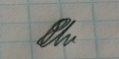 Зализа Дмитро Андрійович«Все для автомобілста» «настанови для автомобіліста»«Будівництво власного житла»Йолдич Олена ОлександрівнаАнглійська моваТехнології віртуальної реальностіКиця Вікторія ОлександрівнаАнглійська моваОснови фінансової грамотності та приватних інвестиційМаєвський Дмитро ВолодимировичАнглійська моваPR та рекламиМаксименко Ігор Андрійович3Д моделювання (будівництво)«Будівництво власного житла»Михайлишин Дмитро ОлександровичАнглійська моваТехнології віртуальної реальностіОбелець Ігор ВіталійовичАнглійська моваТехнології віртуальної реальностіОсадчий Євгеній Олександрович3Д-моделювання (галузеве)Комп’ютерні мережі та кібербезпекаОсколок Костянтин ВікторовичАнглійська моваТехнології віртуальної реальностіПоварчук Ольга АндріївнаАнглійська моваТехнології віртуальної реальностіРостовецький Ян ОлеговичАнглійська моваТехнології віртуальної реальностіСікора Владислав ЛеонідовичАнглійська моваТехнології віртуальної реальностіСуарез Пазміньо Гонсало АндресАнглійська моваТехнології віртуальної реальностіШманенко Владислав Васильович3Д-моделювання (галузеве)Комп’ютерні мережі та кібербезпека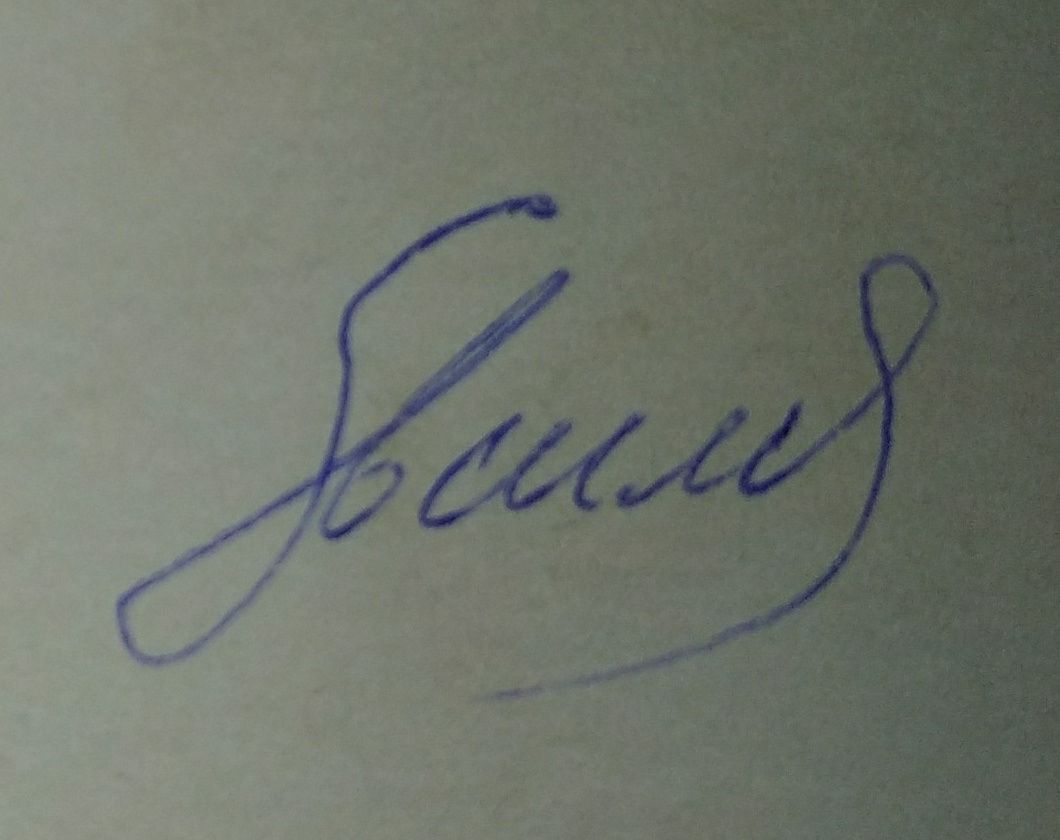 Яценко Іван ІгоровичТрактори та автомобілі3Д моделювання (галузеве)